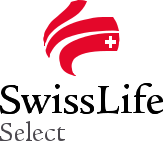 Odstoupení od	*uzavřené mimo obchodní prostory zprostředkovatele(V případě, že odstupujete od Dohody o zablokování prodeje nebo nájmu nemovitosti, kterou jste uzavřeli kromě zprostředkovatele ještě s další osobou, je nutné, abyste odstoupení doručili i této další osobě. V tom případě vyplňte i údaje této osoby. Pokud odstupujete od Zprostředkovatelské smlouvy či Dohody o zablokování nájmu nemovitosti, jejíž stranou je kromě Vás pouze Zprostředkovatel, ponechte prosím příslušná pole nevyplněná. Vyplněný a podepsaný formulář prosím zašlete na níže uvedenou korespondenční adresu zprostředkovatele a případně též na adresu další osoby, a to nejpozději do 14 dnů od data uzavření smlouvy (dohody). Použití tohoto formuláře není povinné.)Adresát:Swiss Life Select Reality s.r.o., IČ: 02147769, DIČ: CZ02147769, zapsána v obchodním rejstříku vedeném Městským soudem v Praze, spisová značka C 216200, se sídlem Praha 8 – Karlín, Pobřežní 620/3, PSČ 186 00 (dále jen „Zprostředkovatel“) aJméno a příjmení/Obchodní firma:Datum narození/Identifikační číslo:Trvale bytem/Se sídlem:Korespondenční adresa:E-mail:Klient, který toto odstoupení činí:Jméno a příjmení/Obchodní firma:Datum narození/Identifikační číslo:Trvale bytem/Se sídlem:Korespondenční adresa:V případě právnické osoby zastoupena:E-mail:Podpis KlientaDoplňte název smlouvy (dohody), od které je prostřednictvím tohoto formuláře odstupováno.V případě, že je požadováno vrácení finančních prostředků na jiné číslo účtu, než ze kterého jej Zprostředkovatel obdržel, je nutné žádost opatřit úředně ověřeným podpisem/podpisy.+420 800 77 55 77, info-reality@swisslifeselect.cz, www.swisslifeselect.cz,	Vzor odstoupení od smlouvy/dohodyIČO: 02147769, zápis v OR – Městský soud v Praze, oddíl C, vložka 216200	RE_230501 / Strana (1 z 1)Oznamuji tímto, že odstupuji od* uzavřené dne,vztahující se k následujícím nemovitým věcem:vztahující se k následujícím nemovitým věcem:BUDOVA ČP/ČEPOZEMKY (PARC. Č.)JEDNOTKA Č.OBECČÁST OBCEKATASTRÁLNÍ ÚZEMÍČÍSLO LVPokud byly u Zprostředkovatele zároveň složeny finanční prostředky, je možné tímto zažádat o jejich vrácení:Pokud byly u Zprostředkovatele zároveň složeny finanční prostředky, je možné tímto zažádat o jejich vrácení:Pokud byly u Zprostředkovatele zároveň složeny finanční prostředky, je možné tímto zažádat o jejich vrácení:Zároveň žádám o vrácení finančních prostředků, které jsem složil na Váš účet č.Zároveň žádám o vrácení finančních prostředků, které jsem složil na Váš účet č.,a to ve prospěch mého účtu č.** vedeného u.V, dneSwiss Life Select Reality s.r.o., IBC, Pobřežní 620/3, 186 00 Praha 8,VEŘEJNÉSwiss Life Select Reality s.r.o., IBC, Pobřežní 620/3, 186 00 Praha 8,